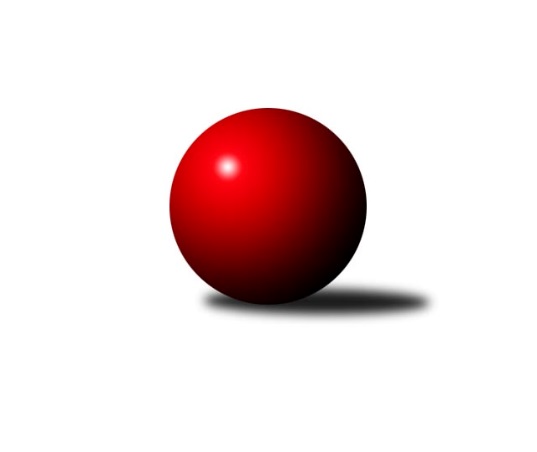 Č.28Ročník 2021/2022	8.4.2022Nejlepšího výkonu v tomto kole: 1716 dosáhlo družstvo: SK Sigma AOkresní přebor OL PV 2021/2022Výsledky 28. kolaSouhrnný přehled výsledků:KK Troubelice B	- Sokol Přemyslovice C	4:6	1604:1642		6.4.TJ Prostějov D	- TJ Sokol Horka nad Moravou	2:8	1576:1698		7.4.SK Sigma A	- KK Lipník B	8:2	1716:1642		7.4.TJ Prostějov C	- KK Šternberk 	0:10	1471:1652		7.4.HKK Olomouc E	- TJ Tatran Litovel C	2:8	1498:1596		8.4.Tabulka družstev:	1.	SK Sigma C	22	18	0	4	155 : 65 	 	 1644	36	2.	KK Šternberk	22	17	0	5	134 : 86 	 	 1617	34	3.	TJ Sokol Horka nad Moravou	23	16	0	7	146 : 84 	 	 1653	32	4.	KK Lipník B	22	15	0	7	137 : 83 	 	 1579	30	5.	HKK Olomouc D	23	15	0	8	141 : 89 	 	 1635	30	6.	SK Sigma A	22	13	0	9	122 : 98 	 	 1568	26	7.	Sokol Přemyslovice C	22	12	1	9	113 : 107 	 	 1610	25	8.	TJ Tatran Litovel C	22	10	1	11	107 : 113 	 	 1538	21	9.	TJ Prostějov D	22	8	0	14	82 : 138 	 	 1583	16	10.	KK Troubelice B	22	7	0	15	89 : 131 	 	 1577	14	11.	TJ Prostějov C	22	6	0	16	90 : 130 	 	 1479	12	12.	KK Troubelice A	22	3	0	19	74 : 146 	 	 1514	6	13.	HKK Olomouc E	22	3	0	19	50 : 170 	 	 1482	6Podrobné výsledky kola:	 KK Troubelice B	1604	4:6	1642	Sokol Přemyslovice C	Jan Smékal	 	 225 	 221 		446 	 2:0 	 385 	 	209 	 176		Bohuslav Toman	Pavel Řezníček	 	 173 	 206 		379 	 0:2 	 458 	 	236 	 222		Pavel Močár ml.	Drahoslav Smékal	 	 161 	 192 		353 	 0:2 	 411 	 	211 	 200		Ondřej Smékal	Miloslav Vaculík	 	 212 	 214 		426 	 2:0 	 388 	 	186 	 202		Vít Zapletalrozhodčí:  Vedoucí družstevNejlepší výkon utkání: 458 - Pavel Močár ml.	 TJ Prostějov D	1576	2:8	1698	TJ Sokol Horka nad Moravou	Eva Paňáková	 	 203 	 210 		413 	 0:2 	 437 	 	217 	 220		Jiří Vodák	Jana Kührová	 	 196 	 171 		367 	 0:2 	 414 	 	186 	 228		Aleš Zaoral	Denisa Nováková	 	 186 	 184 		370 	 0:2 	 424 	 	224 	 200		Miroslav Rédl	Magda Leitgebová	 	 216 	 210 		426 	 2:0 	 423 	 	208 	 215		František Zatloukalrozhodčí:  Vedoucí družstevNejlepší výkon utkání: 437 - Jiří Vodák	 SK Sigma A	1716	8:2	1642	KK Lipník B	Petr Vašíček	 	 240 	 222 		462 	 2:0 	 395 	 	202 	 193		Jaroslav Peřina	Jiří Malíšek	 	 193 	 240 		433 	 2:0 	 423 	 	210 	 213		Zdeněk Khol	Jaroslav Pospíšil	 	 197 	 211 		408 	 2:0 	 390 	 	188 	 202		Michal Dolejš	Milan Král	 	 200 	 213 		413 	 0:2 	 434 	 	223 	 211		Martin Sekaninarozhodčí:  Vedoucí družstevNejlepší výkon utkání: 462 - Petr Vašíček	 TJ Prostějov C	1471	0:10	1652	KK Šternberk 	Stanislav Feike	 	 180 	 176 		356 	 0:2 	 384 	 	190 	 194		Josef Klaban	Marek Čépe	 	 183 	 167 		350 	 0:2 	 398 	 	197 	 201		Jiří Miller	David Rozsypal	 	 194 	 177 		371 	 0:2 	 435 	 	216 	 219		Petr Pick	Pavel Černohous	 	 176 	 218 		394 	 0:2 	 435 	 	225 	 210		Kamil Vinklárekrozhodčí:  Vedoucí družstevNejlepšího výkonu v tomto utkání: 435 kuželek dosáhli: Petr Pick, Kamil Vinklárek	 HKK Olomouc E	1498	2:8	1596	TJ Tatran Litovel C	Marie Říhová	 	 174 	 152 		326 	 0:2 	 421 	 	194 	 227		Lubomír Blinka	Alena Machalíčková	 	 225 	 202 		427 	 2:0 	 377 	 	187 	 190		Jiří Vrobel	Bohuslava Fajdeková	 	 179 	 170 		349 	 0:2 	 350 	 	175 	 175		Vlastimil Kozák	Alena Kopecká	 	 203 	 193 		396 	 0:2 	 448 	 	228 	 220		Dušan Žouželkarozhodčí:  Vedoucí družstevNejlepší výkon utkání: 448 - Dušan ŽouželkaPořadí jednotlivců:	jméno hráče	družstvo	celkem	plné	dorážka	chyby	poměr kuž.	Maximum	1.	Petr Pick 	KK Šternberk 	451.89	306.0	145.9	4.6	9/9	(516)	2.	Petr Hájek 	SK Sigma C	441.34	300.2	141.1	3.6	7/8	(482)	3.	Radek Hejtman 	HKK Olomouc D	440.18	301.6	138.6	4.8	10/10	(506)	4.	Jiří Vodák 	TJ Sokol Horka nad Moravou	430.85	292.6	138.3	7.2	10/10	(470)	5.	František Zatloukal 	TJ Sokol Horka nad Moravou	425.61	288.1	137.5	5.5	10/10	(474)	6.	Petr Mandl 	HKK Olomouc D	423.20	291.1	132.1	8.6	8/10	(457)	7.	Vlastimil Hejtman 	HKK Olomouc D	420.94	291.0	130.0	7.4	8/10	(437)	8.	Jiří Zapletal 	Sokol Přemyslovice C	418.25	291.5	126.8	8.7	8/10	(446)	9.	Jaroslav Peřina 	KK Lipník B	418.09	287.7	130.4	7.1	8/8	(466)	10.	Petr Vašíček 	SK Sigma A	417.77	290.4	127.4	7.7	9/9	(463)	11.	Miloslav Vaculík 	KK Troubelice B	417.59	294.2	123.4	9.2	8/8	(446)	12.	Jiří Kráčmar 	TJ Tatran Litovel C	417.16	291.6	125.6	9.0	8/9	(464)	13.	František Baslar 	SK Sigma C	416.64	280.6	136.0	6.6	6/8	(451)	14.	Jiří Ocetek 	-- volný los --	416.23	283.2	133.0	7.1	8/8	(451)	15.	Jan Smékal 	KK Troubelice B	411.83	287.8	124.1	8.3	8/8	(459)	16.	Michal Svoboda 	HKK Olomouc D	411.78	290.4	121.4	8.6	10/10	(464)	17.	Jiří Maitner 	KK Troubelice A	410.50	286.6	123.9	7.3	8/8	(461)	18.	Jiří Malíšek 	SK Sigma A	409.25	293.4	115.9	9.3	9/9	(457)	19.	Karel Zvěřina 	SK Sigma C	408.24	284.5	123.8	8.0	7/8	(473)	20.	Aleš Zaoral 	TJ Sokol Horka nad Moravou	408.06	292.8	115.3	12.5	10/10	(457)	21.	Eva Paňáková 	TJ Prostějov D	406.98	286.8	120.2	8.3	9/9	(449)	22.	Magda Leitgebová 	TJ Prostějov D	404.60	281.7	122.9	7.9	9/9	(470)	23.	Martin Sekanina 	KK Lipník B	404.15	283.2	120.9	9.1	7/8	(463)	24.	Oldřich Pajchl 	Sokol Přemyslovice C	403.22	288.0	115.3	10.8	8/10	(496)	25.	Dušan Žouželka 	TJ Tatran Litovel C	402.99	286.7	116.3	11.6	8/9	(464)	26.	Miroslav Rédl 	TJ Sokol Horka nad Moravou	402.76	285.9	116.9	11.2	7/10	(424)	27.	Jan Tögel 	-- volný los --	402.53	291.3	111.3	11.3	5/5	(444)	28.	Jiří Miller 	KK Šternberk 	401.40	281.1	120.3	8.9	8/9	(459)	29.	Zdeněk Zapletal 	TJ Prostějov D	401.39	285.4	116.0	10.5	7/9	(473)	30.	Pavel Řezníček 	KK Troubelice B	400.63	283.5	117.2	9.9	8/8	(432)	31.	Pavel Černohous 	TJ Prostějov C	400.20	285.3	114.9	8.8	8/10	(452)	32.	Miroslav Hyc 	SK Sigma C	399.75	280.1	119.6	9.4	8/8	(467)	33.	Bohuslav Toman 	Sokol Přemyslovice C	394.74	281.0	113.7	8.9	10/10	(459)	34.	Marek Čépe 	TJ Prostějov C	394.71	281.1	113.6	10.3	9/10	(446)	35.	Miroslav Machalíček 	-- volný los --	393.19	275.4	117.8	10.4	8/5	(434)	36.	František Všetička 	-- volný los --	391.98	275.8	116.1	9.5	5/5	(419)	37.	Josef Šilbert 	-- volný los --	389.79	273.2	116.6	8.4	8/8	(441)	38.	Jaroslav Peřina 	SK Sigma C	389.61	275.8	113.8	11.9	6/8	(447)	39.	Josef Klaban 	KK Šternberk 	388.83	276.6	112.2	12.1	7/9	(426)	40.	Kamil Vinklárek 	KK Šternberk 	387.33	272.0	115.3	10.4	9/9	(435)	41.	Milan Král 	SK Sigma A	386.82	275.1	111.7	10.5	9/9	(430)	42.	Alena Kopecká 	HKK Olomouc E	386.39	273.4	113.0	9.2	9/9	(424)	43.	Denisa Nováková 	TJ Prostějov D	385.28	279.5	105.8	11.3	7/9	(411)	44.	Jiří Vrobel 	TJ Tatran Litovel C	384.83	280.5	104.3	11.6	6/9	(431)	45.	Lubomír Blinka 	TJ Tatran Litovel C	383.47	273.8	109.7	12.7	8/9	(426)	46.	Vít Zapletal 	Sokol Přemyslovice C	383.44	273.3	110.1	13.4	8/10	(406)	47.	Josef Čapka 	TJ Prostějov C	377.81	266.2	111.7	13.6	7/10	(429)	48.	Alena Machalíčková 	-- volný los --	377.39	268.2	109.2	11.3	8/5	(430)	49.	Michal Dolejš 	KK Lipník B	373.65	269.5	104.1	11.9	6/8	(405)	50.	Zdeněk Chudožilov 	TJ Prostějov C	370.48	272.7	97.8	14.5	7/10	(422)	51.	Jan Šívr 	-- volný los --	367.95	267.0	100.9	12.8	7/8	(442)	52.	Jana Suralová 	KK Troubelice A	366.36	268.0	98.3	14.6	7/8	(393)	53.	Miroslav Kubáč 	KK Troubelice A	366.29	261.4	104.9	14.2	6/8	(429)	54.	Miroslav Kotráš 	KK Troubelice A	363.71	258.9	104.8	15.0	8/8	(415)	55.	Jitka Sobotová 	-- volný los --	362.93	263.0	100.0	16.5	8/8	(412)	56.	Vlastimil Kozák 	TJ Tatran Litovel C	362.55	264.3	98.2	13.5	8/9	(417)	57.	Marie Říhová 	HKK Olomouc E	353.90	259.8	94.1	13.9	7/9	(385)	58.	Jaroslav Pospíšil 	SK Sigma A	350.78	260.5	90.3	17.3	7/9	(408)	59.	Drahoslav Smékal 	KK Troubelice B	342.26	251.8	90.5	16.8	8/8	(392)		Radim Vlček 	SK Sigma A	425.33	294.0	131.3	5.0	3/9	(454)		Pavel Močár 	Sokol Přemyslovice C	422.69	300.1	122.6	9.6	4/10	(456)		Jaroslav Koppa 	KK Lipník B	422.07	299.3	122.8	9.0	5/8	(472)		Michal Sosík 	TJ Prostějov C	421.53	296.8	124.7	8.3	6/10	(453)		David Rozsypal 	TJ Prostějov C	415.35	288.4	127.0	7.5	4/10	(437)		Kateřina Hájková 	KK Lipník B	414.00	293.0	121.0	4.0	1/8	(414)		Zbyněk Sobota 	HKK Olomouc E	408.75	278.2	130.6	8.6	4/9	(431)		Václav Kovařík 	TJ Prostějov C	405.65	285.0	120.7	10.8	5/10	(428)		Vlastimil Štěbra 	TJ Prostějov D	399.00	282.5	116.5	9.5	2/9	(407)		Ondřej Smékal 	Sokol Přemyslovice C	397.00	285.5	111.5	8.5	4/10	(411)		Viktor Hula 	KK Troubelice B	396.00	276.7	119.3	7.5	2/8	(413)		Milan Dvorský 	Sokol Přemyslovice C	395.00	285.3	109.8	10.8	4/10	(407)		Michal Mainuš 	KK Lipník B	394.00	265.0	129.0	8.0	1/8	(394)		Martin Uličník 	TJ Sokol Horka nad Moravou	393.88	272.6	121.3	7.1	2/10	(424)		Jozef Gubala 	KK Troubelice A	392.83	277.5	115.3	7.1	2/8	(408)		Stanislav Feike 	TJ Prostějov C	392.83	279.5	113.3	11.5	3/10	(417)		Pavel Močár  ml.	Sokol Přemyslovice C	389.03	273.9	115.2	10.9	4/10	(458)		Libuše Mrázová 	HKK Olomouc E	388.33	275.9	112.4	10.0	3/9	(415)		Daniel Kolář 	KK Lipník B	386.33	275.3	111.1	8.8	4/8	(422)		Jaroslav Kopáč 	HKK Olomouc D	384.44	262.6	121.9	11.6	3/10	(428)		Vladimír Holík 	TJ Sokol Horka nad Moravou	383.50	272.0	111.5	11.2	3/10	(407)		Zdeněk Khol 	KK Lipník B	382.83	270.4	112.4	13.0	4/8	(423)		Ladislav Polách 	KK Troubelice B	375.00	263.5	111.5	12.5	2/8	(387)		Svatopluk Opavský 	KK Šternberk 	373.17	269.1	104.1	14.0	4/9	(401)		Jana Kührová 	TJ Prostějov D	372.13	263.3	108.8	13.0	5/9	(400)		Martin Spisar 	TJ Prostějov D	367.59	271.5	96.1	16.1	3/9	(433)		Pavel Dvořák 	TJ Sokol Horka nad Moravou	365.67	271.3	94.3	15.1	3/10	(402)		František Kropáč 	KK Troubelice A	365.54	260.1	105.5	14.8	5/8	(448)		Helena Hejtmanová 	HKK Olomouc D	363.00	268.5	94.5	15.0	2/10	(380)		Vojtěch Onderka 	KK Lipník B	360.70	258.4	102.3	13.5	5/8	(392)		Antonín Jánoš 	HKK Olomouc E	358.00	259.0	99.0	8.0	1/9	(358)		Jaromír Vémola 	KK Šternberk 	353.50	243.5	110.0	12.5	2/9	(359)		Luboš Brázda 	-- volný los --	353.00	258.0	95.0	18.0	2/5	(357)		Bohuslava Fajdeková 	HKK Olomouc E	352.50	265.5	87.0	17.6	4/9	(385)		Jaroslav Pěcha 	KK Lipník B	347.00	242.0	105.0	12.0	1/8	(347)		Aneta Krzystková 	HKK Olomouc E	346.67	249.7	96.9	14.8	5/9	(394)		Petr Cvrček 	HKK Olomouc D	345.50	262.0	83.5	17.0	2/10	(360)		Petr Jurka 	HKK Olomouc D	341.00	252.0	89.0	15.5	2/10	(348)		Karel Blinka 	TJ Tatran Litovel C	328.50	232.5	96.0	15.0	2/9	(355)		Lucie Slavíková 	HKK Olomouc E	323.50	246.3	77.2	20.7	3/9	(356)		Jan Oprštěný 	-- volný los --	283.50	217.3	66.2	27.0	2/8	(341)Sportovně technické informace:Starty náhradníků:registrační číslo	jméno a příjmení 	datum startu 	družstvo	číslo startu8377	Pavel Černohous	07.04.2022	TJ Prostějov C	5x25174	Pavel Močár ml.	06.04.2022	Sokol Přemyslovice C	9x
Hráči dopsaní na soupisku:registrační číslo	jméno a příjmení 	datum startu 	družstvo	Program dalšího kola:29. kolo14.4.2022	čt	17:00	TJ Prostějov C - TJ Prostějov D	14.4.2022	čt	17:00	KK Lipník B - KK Troubelice A				-- volný los -- - -- volný los --	14.4.2022	čt	17:00	TJ Tatran Litovel C - TJ Sokol Horka nad Moravou	15.4.2022	pá	17:00	KK Šternberk  - KK Troubelice B	15.4.2022	pá	17:00	Sokol Přemyslovice C - SK Sigma A	15.4.2022	pá	17:00	SK Sigma C - HKK Olomouc D				-- volný los -- - HKK Olomouc E	Nejlepší šestka kola - absolutněNejlepší šestka kola - absolutněNejlepší šestka kola - absolutněNejlepší šestka kola - absolutněNejlepší šestka kola - dle průměru kuželenNejlepší šestka kola - dle průměru kuželenNejlepší šestka kola - dle průměru kuželenNejlepší šestka kola - dle průměru kuželenNejlepší šestka kola - dle průměru kuželenPočetJménoNázev týmuVýkonPočetJménoNázev týmuPrůměr (%)Výkon8xPetr VašíčekSigma A4627xPetr VašíčekSigma A118.164621xPavel Močár ml.Přemky C4581xPavel Močár ml.Přemky C117.144585xDušan ŽouželkaLitovel C4485xDušan ŽouželkaLitovel C116.014485xJan SmékalTroubelice B4467xJan SmékalTroubelice B114.074468xJiří VodákHorka4374xMartin SekaninaLipník B11143416xPetr PickŠternberk4355xJiří MalíšekSigma A110.75433